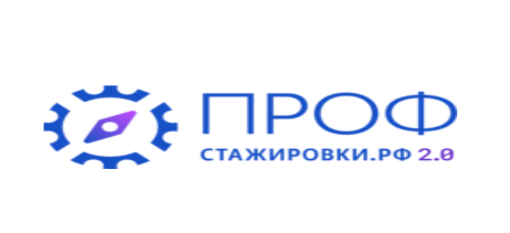 Профстажировки 2.0» — совместный проект АНО «Россия — страна возможностей» и Общероссийского народного фронта, который стартовал в июне 2019 года. По итогам участия региона в первой волне Оренбургская область занимает 4 место в рейтинге субъектов РФ. На портале зарегистрировано более 4000 студентов Оренбургской области.В настоящее время проект проводится в форме всероссийского конкурса студенческих работ в новом формате дистанционного практико-ориентированного образования.

🔹Работодатель размещает кейсы на сайте конкурса

🔹Студент выполняет практико-ориентированную работу
🔹Два раза в год подводятся итоги конкурса

🔹Победители получают приглашения на практики и стажировкиЗарегистрируйтесь, чтобы получить доступ ко всем возможностям проекта до 20 апреля 2020!
 До 30 апреля со своим руководителем выбери кейс на сайте профстажировки.рф
 До 15 июня реши его и отправь работодателю
 15 июля узнай результаты конкурса
Не упусти шанс найти работодателя мечты!  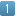 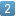 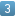 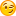 Профстажировки.рф